I feel like I have learned:Examples of my LearningI feel Proficient at:i Feel i need to work on:My goal for Next term is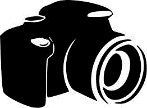 To identify  the parts and functions of a computerTo be aware and mitigate ESD To be aware of safety concerns when dealing with computers. 